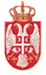 Република СрбијаАутономна Покрајина ВојводинаОпштина ВрбасОПШТИНСКА УПРАВАОдељење за урбанизам, стамбене послове, заштиту животне средине и енергетски менаџментОдсек за заштиту животне средине и енергетски менаџментБрој: 501-14/2021-IV/05Датум: 7.4.2021. годинеВРБАС, ул. Маршала Тита бр. 89О Б А В Е Ш Т Е Њ Ео пријему захтева за одлучивање о потреби процене утицаја на животну срединуОпштинска управа Врбас, Одељење за урбанизам, стамбене послове, заштиту животне средине и енергетски менаџмент, Одсек за заштиту животне средине и енергетски менаџмент, обавештава заинтересоване органе, организације и јавност да је носилац пројекта, „VIP MOBILE“ d.о.о. из Београда, Улица Милутина Миланковића, преко пуномоћника, „Labing“ doo из Београда, Булевар кнеза Александра Карађорђевића 68 поднео овом Одељењу захтев за одлучивање о потреби процене утицаја на животну средину пројекта- Постављање базне станице  мобилне телефоније „НС2509_01_ НС Змајево_центар“ на локацији у Змајеву, Ул. Петра Драпшина 48, на звонику Српске православне цркве Светог Оца Николаја, на катастарској парцели број 995 к.о. Змајево, Позивају се заинтересовани органи, организације и јавност да изврше увид у садржину поднетог захтева и приложену документацију, у просторијама Општинске управе Врбас, у Одељењу за урбанизам, стамбене послове, заштиту животне средине и енергетски менаџмент, Маршала Тита 89, спрат 3, канцеларија број 10, сваког радног дана у временском периоду од 10-13 часова. Заинтересовани органи, организације и јавност у року од 10 дана од дана пријема обавештења, могу доставити овом Одељењу своја мишљења о поднетом захтеву.Ово обавештење се објављује на основу члана 10. Закона о процени утицаја на животну средину („Службени гласник Републике Србије“, број 135/2004 и 36/2009). Исто ће бити објављено на интернет порталу Oпштине Врбас и постављено на огласне табле у Општинској управи Врбас и надлежној МЗ.